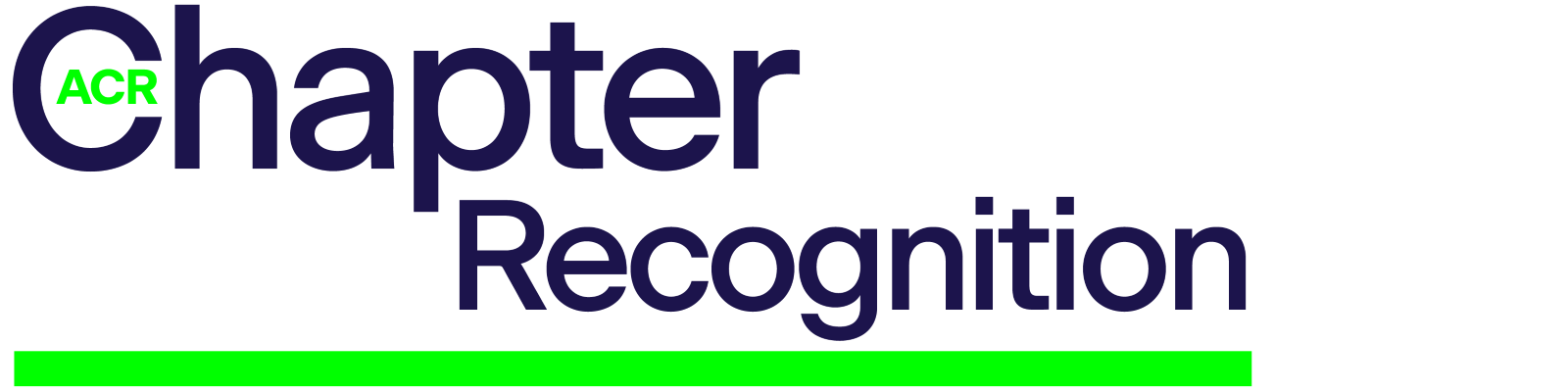 Chapter Recognition: Share a Successful PracticeSharing of the Practice1. Indicate ways your chapter gives permission for the successful practice to be shared by the ACR. Check “yes” to all that apply, check “no” otherwise. Note: for a practice to be shared in the Chapter Executive Update (CEU), it must also be shared as an Engage Library Resource. (10 points for each item checked)							YES		NOChapter Executive Update newsletter 		☐		☐Engage Library Resource Item  			☐		☐ACR Bulletin or Blog 					☐		☐ACR Meeting Materials 				☐		☐2. The chapter is interested in leading or participating in a discussion on Engage related to the successful practice. (10 points for answering “yes”)☐ Yes ☐ No Successful Practice Details115 possible points. Title of Practice (5 points)Click or tap here to enter text.Category of Successful Practice: (5 points for answering “yes”)  Choose an item.Did your chapter implement or sustain the practice in 2023? (5 points for answering “yes”)☐ Yes   ☐ No   1. What problem was your chapter trying to solve with this practice or what end goal was your chapter trying to achieve? (20 points)2. How did your chapter implement this practice/approach this goal? (20 points)3. Did your chapter encounter any barriers to implementation and how did your chapter overcome them? (20 points; this section is not required, but encouraged)4. What were the results of your chapter's implementation of this practice, innovation or goal? If results are not yet known, please describe instead when results are expected and/or how the results will be obtained (20 points; this section is not required, but encouraged)5. What advice does your chapter have for other chapters planning to implement a similar type of practice? (20 points; this section is not required, but encouraged)